CHOICE BOARD TITLE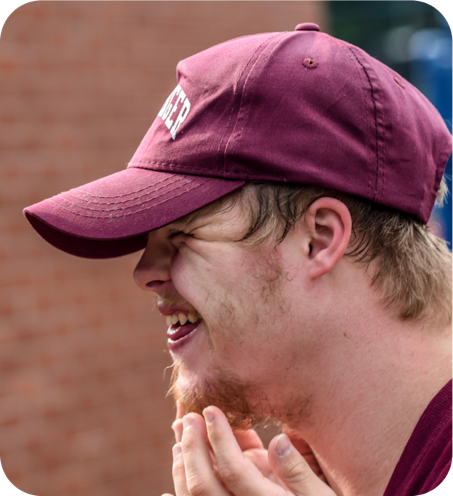 TEXT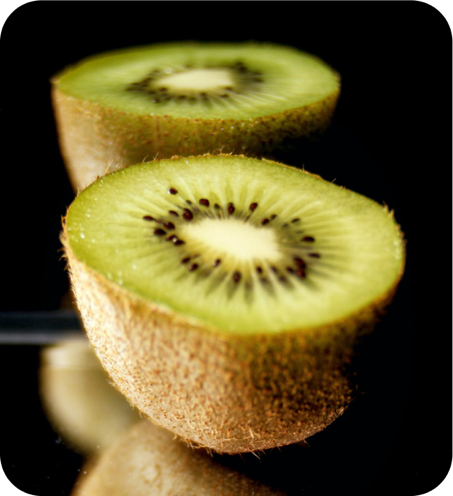 TEXT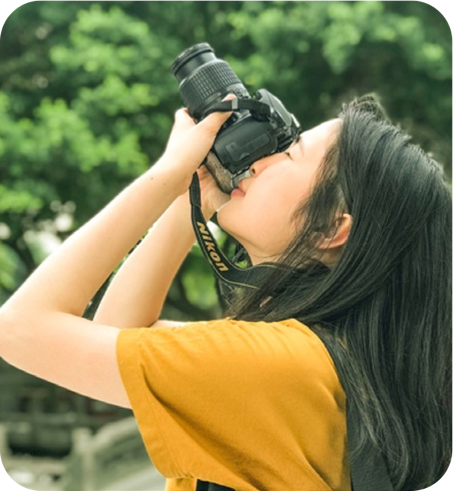 TEXT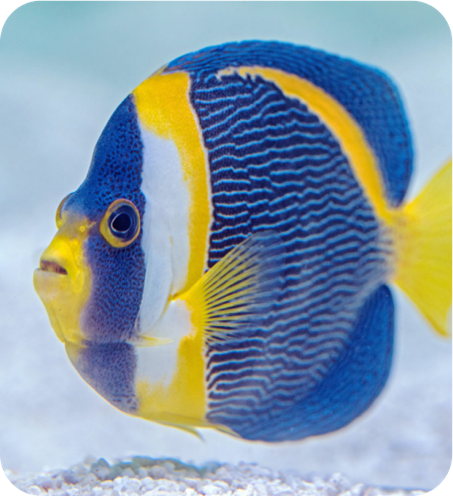 TEXT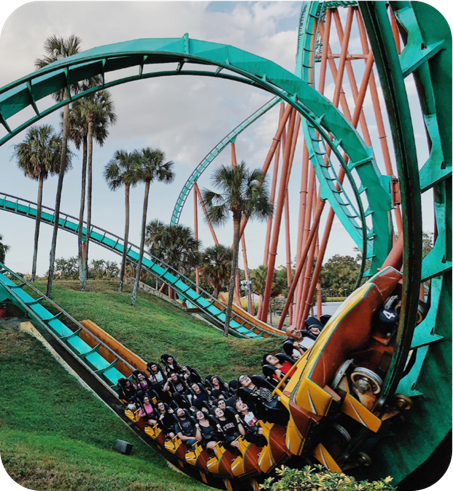 TEXT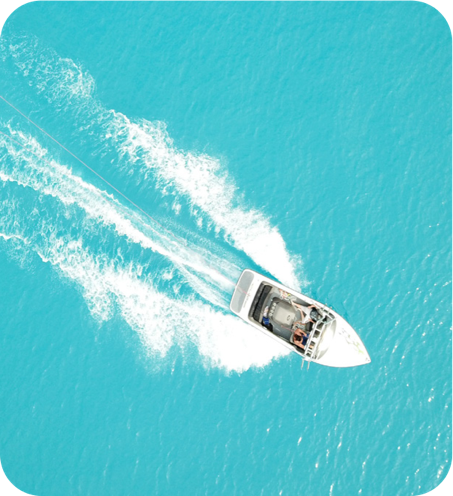 TEXT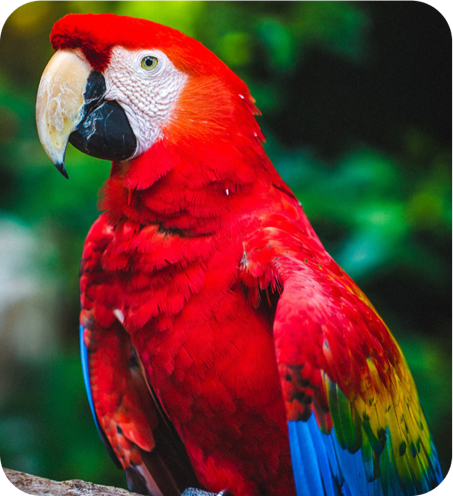 TEXT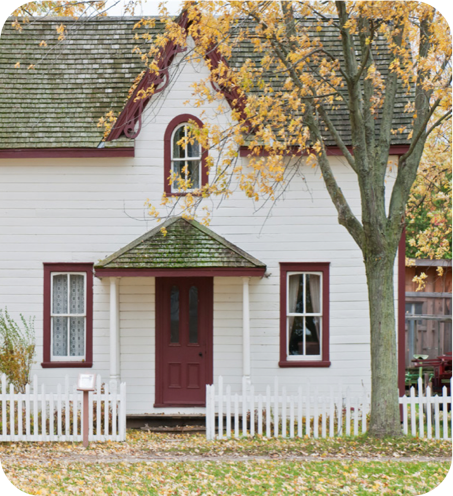 TEXT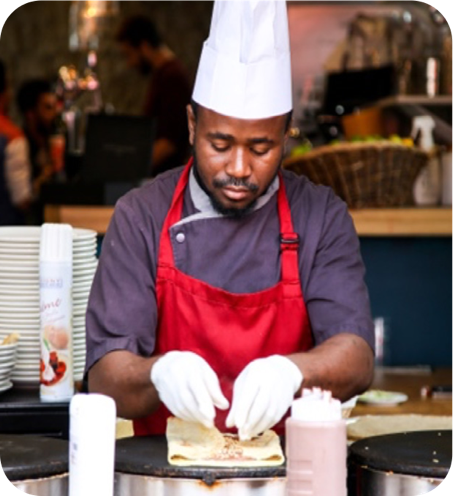 TEXT